Protokollsanteckning till Kommunstyrelsens sammanträde 2022-08-22:KC5: Budget 2023 KommunstyrelsenVänsterpartiet avstår från att delta i beslutet om budget 2023:1 för Kommunstyrelsen. Vi har inte deltagit i beredningen av ärendet och kommer i budgetprocessen ta fram ett eget budgetförslag med såväl ekonomiska ramar och uppdrag till Kommunstyrelsen.För Vänsterpartiet i KommunstyrelsenStefan Lindborg och Anne Rapinoja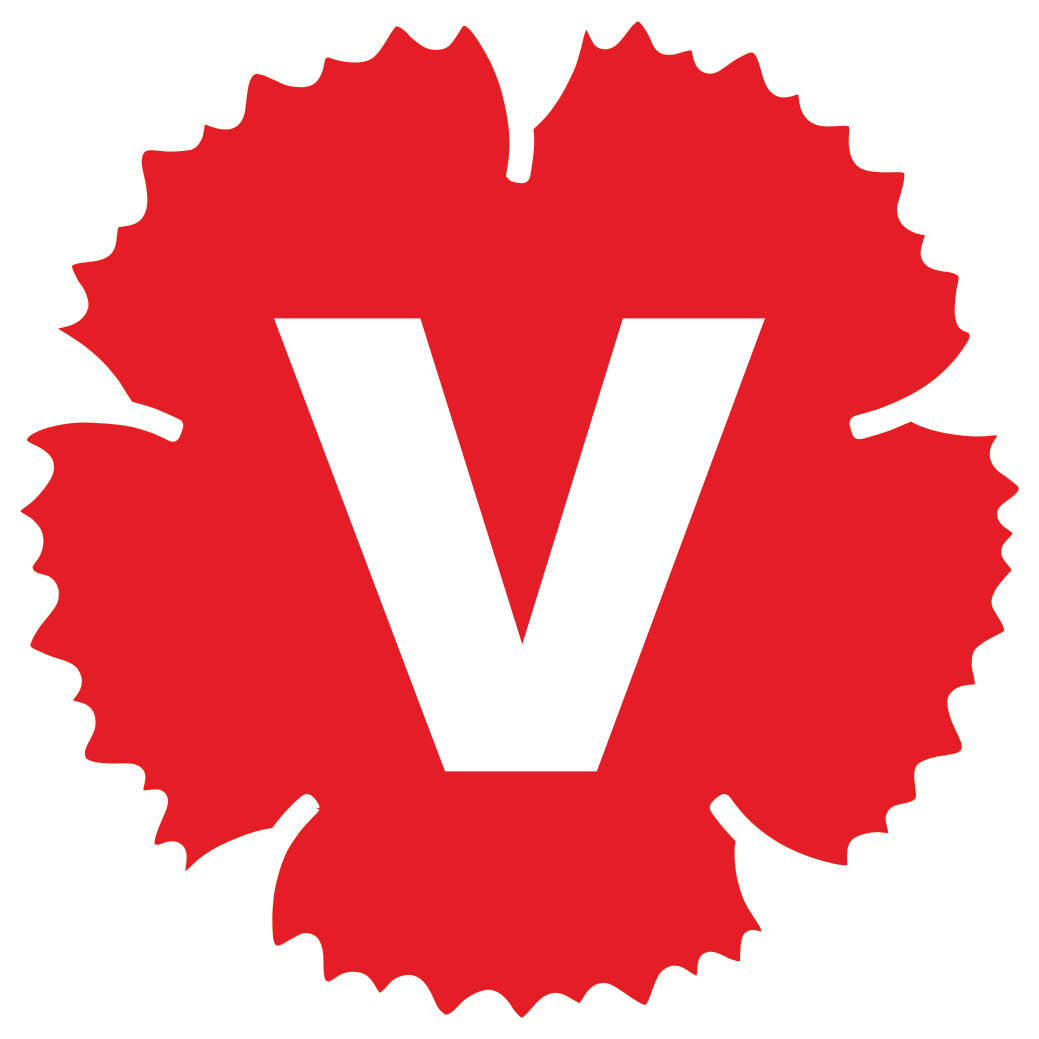 